УКРАЇНАПОЧАЇВСЬКА  МІСЬКА  РАДАВИКОНАВЧИЙ КОМІТЕТР І Ш Е Н Н Явід      квітня   2019 року                                                                            № проект                            Про виділення одноразової грошової    допомоги   на   поховання гр. Іщуку В.В.            Розглянувши  заяву  жителя с. Старий Тараж  вул. Садова, 18 гр.  Іщука Василя Володимировича ,  який провів похорон  свого брата – Іщука Олександра Володимировича  про  виділення   йому  одноразової  грошової допомоги,  керуючись п.а.ч.1 ст. 34 Закону України «Про місцеве самоврядування в Україні», Положенням про надання одноразової адресної матеріальної допомоги малозабезпеченим верствам населення Почаївської міської об’єднаної територіальної громади, які опинилися в складних життєвих обставинах, затвердженого рішенням виконавчого комітету № 164 від 19 жовтня 2016 року, виконавчий комітет  міської  ради                                                       В и р і ш и в:Виділити  гр.  Іщуку Василю Володимировичу    одноразову      грошову допомогу    в розмірі  2500 ( дві тисячі п’ятсот) гривень.Фінансовому   відділу   міської   ради   перерахувати  гр. Іщуку Василю Володимировичу одноразову грошову  допомогу.Лівар Н.М.Бондар Г.В.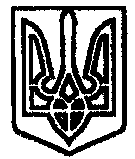 